  Nombre del Candidato:  Referencia No. 1:  Referencia No. 2:  Referencia No. 3:  _____________________________________________  Profesional de Selección y Vinculación  Nombre: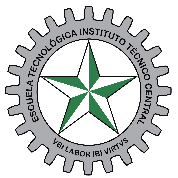 Escuela  TecnológicaInstituto Técnico CentralCONFIRMACIÓN DE REFERENCIAS LABORALES CODIGO:   GTH-FO-08VERSIÓN:  2VIGENCIA: JULIO 17 DE 2018PÁGINA:     1  de 1Fecha:Nombre de la empresa:Teléfonos empresa:Persona que da la referencia:Cargo:Cargo del candidato:Tipo de contrato:Tiempo laborado (fechas)Breve descripción del desempeño laboral del candidato:Breve descripción del desempeño laboral del candidato:Fecha:Nombre de la empresa:Teléfonos empresa:Persona que da la referencia:Cargo:Cargo del candidato:Tipo de contrato:Tiempo laborado (fechas)Breve descripción del desempeño laboral del candidato:Breve descripción del desempeño laboral del candidato:Fecha:Nombre de la empresa:Teléfonos empresa:Persona que da la referencia:Cargo:Cargo del candidato:Tipo de contrato:Tiempo laborado (fechas)Breve descripción del desempeño laboral del candidato:Breve descripción del desempeño laboral del candidato: